Jak tworzyć atrakcyjny content do mediów społecznościowych i na stronę www przy użyciu efektywnych formuł copywriterskich oraz współpracy z Chat GPT? Poznaj zasady webwritingu i języka mediów społecznościowych przy wsparciu sztucznej inteligencji. - szkolenie online13-14 maja 2024 r., godz. 10.00 – 14.00Cel szkolenia: Przedstawienie możliwości content marketingu w mediach społecznościowych. Przekazanie umiejętności tworzenia różnorodnego, ciekawego i efektywnego contentu w oparciu o efektywne formuły copywriterskie oraz współpracę z Chat GPT.Korzyści ze szkolenia, uczestnicy dowiedzą się:Czym jest content marketing i co w nim jest najważniejsze?Jakie treści przyciągają dziś uwagę odbiorców poszczególnych platform Social Media i jak je najlepiej dystrybuować?Jakiego języka używać w komunikacji z odbiorcami social mediów?Jak pisać teksty na stronę www zgodne z zasadami webwritingu oraz oczekiwaniami odbiorców oraz przyjazne dla SEO?Jakie są narzędzia do usprawnienia pracy w obszarze tekstów, video, grafik oraz monitoringu mediów społecznościowych.Program, podczas warsztatów:Dowiesz się  czym jest content marketing i poznasz jego możliwości.Dowiesz się dlaczego tak ważne jest poznanie swojego odbiorcy zanim zaczniesz tworzyć                dla niego treści – ćwiczenie.Poznasz piramidę contentu i dowiesz się jak ją wykorzystać.Dowiesz się jakie treści należy tworzyć dla poszczególnych platform SM (Facebook, Instagram, Linkedin, X, YouTube, Tik Tok – przegląd i inspiracje.Jak pisać prosto, zwięźle i ciekawie różne teksty, których potrzebujesz do komunikacji ze swoim odbiorcą: 10 zasad prostego i atrakcyjnego pisania tekstów a w tym: 3 zasady pisania pod SEO. 7 sposobów na pokazanie emocji w tekście. 3 sposoby zastosowania techniki kątów. 4 techniki wizualne, które przyciągną uwagę do tekstu i pozwolą go szybko przeczytaćJak pisać intrygujące leady, które zachęcą do przeczytania artykułu i jak działa tutaj reguła Pareto – przykłady + ćwiczenie. Jak tworzyć przyciągające tytuły, które zaciekawią Google i czytelnika - przykłady, inspiracje + ćwiczenie.Dlaczego warto tworzyć plan tekstu (artykuł, e-book, wystąpienie publiczne etc.) również przy użyciu Chat GPT. 3 efektywne formuły copywriterskie, z których korzystają profesjonaliści, budzące emocje i opartych na znajomości psychologii człowieka, które możesz zastosować w swojej codziennej pracy: Tej zasady nie sposób pominąć jeśli chcesz stworzyć dobry artykuł. Stosuj język korzyści, przekonuj odbiorców do działania dzięki niemu – ćwiczenie. Jak pisać skuteczne Call To Action – ćwiczenie. 3 najpopularniejsze formuły copywriterskie do zastosowania od zaraz. Używanie formuł copywriterskich do pracy z Chatem GPT. Czym jest Chat GPT i jak z nim rozmawiać: 7 rzeczy, w których Chat GPT może Cię wesprzeć w Social Media. Co Chat GPT może zrobić dla Ciebie na etapie pisania? Jak najskuteczniej wykorzystać Chat GPT – dodatkowe wtyczki i ich użycie. 12 kluczowych zasad współpracy z Chat GPT. Jak skutecznie rozmawiać z Chatem GPT. - Prompt Engeneering. Analiza kilku gotowych wzorów promptów do zastosowania od zaraz. Metoda na stworzenie idealnego prompta – ćwiczenie.Trenerka: Beata Tomaszek - absolwentka Międzynarodowej Wyższej Szkoły Nauk Politycznych przy Uniwersytecie Śląskim oraz podyplomowej Szkoły Marketingu i Zarządzania. Specjalistka                ds. marketingu, promocji i reklamy z wieloletnim doświadczeniem w międzynarodowych korporacjach, trenerka, konsultant marketingowo-biznesowy młodych biznesów oraz mikro i małych firm. Doradza w zakresie marketingu online,                 w tym mediów społecznościowych i spójności komunikacji                      w różnych kanałach. Przygotowuje strategie marketingowe online dla przedsiębiorców i tworzy ich komunikację w sieci. Od 7 lat prowadzi warsztaty dla firm                  i instytucji publicznych z zakresu funkcjonalności Social Mediów (m.in. Facebook, Instagram, Tik Tok, Linkedin, YouTube), tworzenia grafik w programie Canva.com, storytellingu czy content marketingu. Pisze artykuły, teksty na strony www. Prelegentka na wydarzeniach dla przedsiębiorców. Pasjonuje się rozwojem osobistym i prowadzi bloga dla przedsiębiorczych kobiet (www.tyibiznes.com.pl). Moderuje grupę dla kobiet przedsiębiorczych na FB: Wspieramy się w rozwoju i w biznesie i kilka grup lokalnych. Przeprowadziła szkolenia zamknięte m.in. dla Wojsk Obrony Terytorialnej, Politechniki Śląskiej, Urzędu Marszałkowskiego Województwa Opolskiego, Starostwa Powiatowego w Drawsku Pomorskim, Uniwersytetu Zielonogórskiego, Muzeum Gdańska, Uniwersytetu Medycznego w Łodzi, Narodowego Centrum Kultury, Stowarzyszenia Kin Studyjnych, Uniwersytetu Przyrodniczego w Poznaniu, Wojskowej Akademii Technicznej w Warszawie, Lotniczej Akademii Wojskowej w Dęblinie.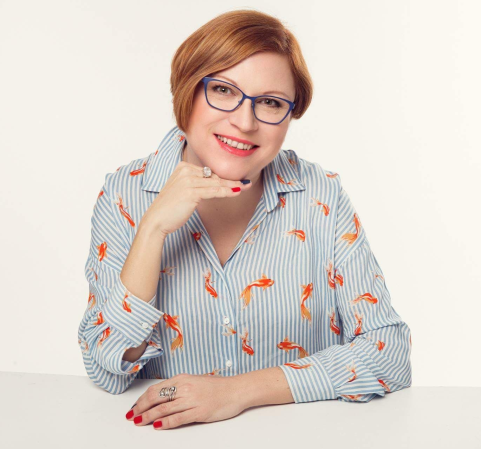 Warunki organizacyjne:Cena: 970 zł zw. VAT*/osoba *jeśli szkolenie jest finansowane, co najmniej w 70% ze środków publicznych, podlega zwolnieniu z podatku VAT.Płatność:Na podstawie faktury z 7-dniowym terminem płatności. Faktura będzie wysłana na adres e-mail uczestnika po szkoleniu.Jak się zgłosić?Wypełnij formularz zgłoszenia i oświadczenie zw. VAT (2 ostatnie strony niniejszej oferty). Pamiętaj o podpisie i pieczątkach. Zeskanuj i wyślij na anna@szkolimynajlepiej.plDostaniesz e-mail zwrotny o wpisaniu na listę uczestników.3 dni przed szkoleniem dostaniesz e-mail z oficjalnym potwierdzeniem szkolenia oraz linkiem do szkolenia.Wystarczy, że na 30 minut przed szkoleniem klikniesz w link i znajdziesz się w naszej wirtualnej sali szkoleniowej. Będziemy tam na Ciebie czekać i w razie potrzeby służymy pomocą w kwestiach technicznych.Czego potrzebujesz?Komputera ze stabilnym podłączeniem do internetu.Przeglądarki internetowej (Chrome, Safari, Firefox, Opera lub Edge).Mikrofonu i słuchawek lub głośników.Jak to wygląda?Szkolenie online w dowolnym dla Ciebie miejscu, możesz je odbyć w domu lub w swoim biurze.Podczas szkolenia będziesz widzieć zarówno trenera, jego prezentację, pulpit oraz tablicę multimedialną.Będziesz miał możliwość zadawania pytań trenerowi bezpośrednio przez mikrofon lub poprzez czat. Jeśli masz kamerę, będziemy mogli Ciebie zobaczyć, ale nie jest to wymagane. W trakcie szkolenia trener będzie uwzględniał czas na przerwę.Po szkoleniu dostaniesz od nas e-mailem materiały szkoleniowe (prezentację) i certyfikat oraz fakturę w formacie PDF.OŚWIADCZENIEOświadczamy, że nabyta od Go 2 win Anna Niedziółka, z siedzibą w Warszawie,                     przy ul. Janinówka 11/50, NIP: 5371946381, usługa szkoleniowa: Jak tworzyć atrakcyjny content do mediów społecznościowych i na stronę www przy użyciu efektywnych formuł copywriterskich oraz współpracy z Chat GPT? Poznaj zasady webwritingu i języka mediów społecznościowych przy wsparciu sztucznej inteligencji – szkolenie online, która odbędzie się w dniach 13-14 maja 2024 r., mająca charakter usługi kształcenia zawodowego/przekwalifikowania zawodowego, jest finansowana ze środków publicznych:
a) w całości, zgodnie z treścią art. 43 ust. 1 pkt 29 lit. c ustawy o podatku od towarów i usług z dnia 11.03.2004 r. (Dz. U. z 2011 r. nr 177, poz. 1054 z późniejszymi zmianami)*lub
b) w co najmniej 70%, zgodnie z treścią § 3 ust. 1 pkt 14 rozporządzenia Ministra Finansów z dnia 20.12.2013 r. w sprawie zwolnień od podatku od towarów i usług oraz warunków stosowania tych zwolnień (tekst jednolity Dz. U. z 2018 r. poz. 701)**Prosimy zaznaczyć właściwą opcję a) lub b)Miejsce, data							Pieczątka i podpis…………………………………………….				……….…………………………………………….FORMULARZ ZGŁOSZENIAJak tworzyć atrakcyjny content do mediów społecznościowych i na stronę www przy użyciu efektywnych formuł copywriterskich oraz współpracy z Chat GPT? Poznaj zasady webwritingu i języka mediów społecznościowych przy wsparciu sztucznej inteligencji - szkolenie online13-14 maja 2024 r., godz. 10.00 – 14.00DANE DO FAKTURY VAT:Nabywca: ………………………………………………………………………………………………………………………………………………………………..Adres: ………………………………………………………………………………………………………………..…NIP: …………………………………………Odbiorca: ………………………………………………………………………………………………………………………………………………………………..Adres: ………………………………………………………………………………………………………………..…………………………………………………..DANE UCZESTNIKÓW:Imię i nazwisko: …………………………………………………………………… stanowisko: ………………………………………………………e-mail uczestnika: ……………………………………………………………………….. nr telefonu: ………………………………………………………Imię i nazwisko: …………………………………………………………………… stanowisko: ………………………………………………………e-mail uczestnika: ……………………………………………………………………….. nr telefonu: ………………………………………………………WARUNKI UCZESTNICTWA: Cena obejmuje: uczestnictwo w szkoleniu, materiały szkoleniowe i certyfikat w formacie .pdf przesłane e-mailem do uczestnika.Formularz ma formę umowy zawartej między Zgłaszającym a Go 2 win (organizator). Na 3 dni przed szkoleniem, organizator wyśle na podany przez uczestnika e-mail, potwierdzenie szkolenia wraz z linkiem do szkolenia.W przypadku rezygnacji w czasie krótszym niż 7 dni przed szkoleniem pobierane jest 100% opłaty, bez względu na termin nadesłania formularza zgłoszeniowego. Zamiast zgłoszonej osoby w szkoleniu może wziąć udział inny pracownik urzędu/instytucji. Nieobecność                    na szkoleniu nie zwalnia z dokonania opłaty.Jeśli wykładowca z przyczyn losowych nie będzie mógł przeprowadzić zajęć w podanym terminie, Go 2 win (organizator) zastrzega sobie prawo zmiany terminu zajęć. Uczestnicy szkolenia wskazani przez osobę zgłaszającą zostaną niezwłocznie poinformowani o tym fakcie.Go 2 win wystawi fakturę za szkolenie i wyślę ją e-mailem do uczestnika po szkoleniu. Płatność nastąpi po otrzymaniu faktury,                   w terminie 7 dni od zakończenia szkolenia.Zgadzam się na przetwarzanie danych zamieszczonych w formularzu zgłoszeniowym, w celu aktywnego udziału w szkoleniu, zgodnie z ustawą o ochronie danych osobowych z dnia 10 maja 2018 r. (Dz.U. z 2018 r. poz. 1000) oraz na otrzymywanie od Go 2 win Anna Niedziółka, drogą elektroniczną na wskazane powyżej adresy e-mail, zgodnie z ustawą z dnia 18 lipca 2002 r.  o świadczeniu usług drogą elektroniczną (Dz.U. z 2018 r. poz. 650 z poźn. zm), informacji organizacyjnych dotyczących tego szkolenia, niezbędnych do jego przeprowadzenia.Jestem świadomy/świadoma prawa do poprawiania, zmieniania i aktualizowania swoich danych, zgodnie z Rozporządzeniem Parlamentu Europejskiego i Rady (UE) 2016/679 z dnia 27 kwietnia 2016 r. w sprawie ochrony osób fizycznych w związku z przetwarzaniem danych osobowych i swobodnego przepływu takich danych oraz uchylenia dyrektywy 95/46/WE (dalej zwane "RODO") oraz zapoznałem/zapoznałam się z klauzulą informacyjną umieszczoną na stronie http://www.szkolimynajlepiej.pl/klauzula-informacyjna/Proszę o wystawienie faktury na kwotę 970 zł zw. VAT/osoba	Oświadczamy, że akceptujemy warunki uczestnictwa w szkoleniu oraz zobowiązujemy się do zapłaty. _________________________________podpis i pieczątka